Help our planet! | English Lesson A. Listen, point and repeat.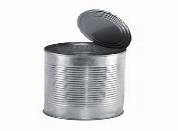 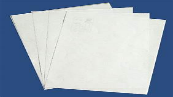 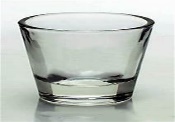 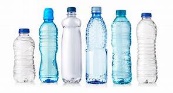 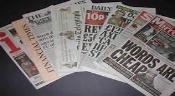   newspaper		bottles			glass		       can		paper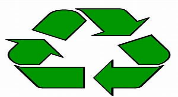 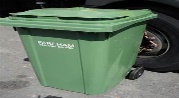 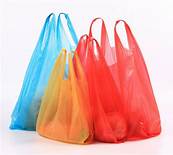 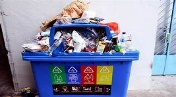 rubbish	    plastic bag		     bin		               recycle	B. Read, listen and match.	A						        B1. We read them.					a. bottles2. we write on this. It’s in your notebook.		b. bins3. We put rubbish in them.				c. cans4. They can be plastic or glass. We buy		d. newspapersWater and other drinks in them.			5. They are from the market. We put our		e. papershopping in them.6. They are meal. They are used for food		f. plastic bagsand drink.C. Ask and answer.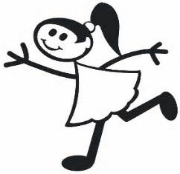 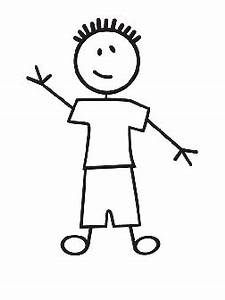 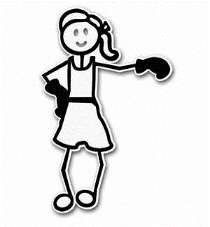 